TOROS ÜNİVERSİTESİ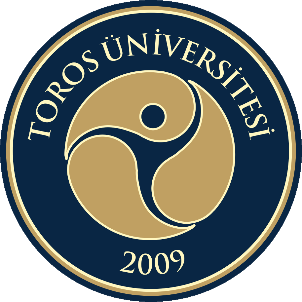 SAĞLIK BİLİMLERİ FAKÜLTESİ BESLENME VE DİYETETİK BÖLÜMÜDANIŞMA KURULU RAPORU2021DANIŞMA KURULU ÜYLERİ2021 YILI DANIŞMA KURULU KARARLARININ DEĞERLENDİRİLMESİEĞİTİM-ÖĞRETİMARAŞTIRMA-GELİŞTİRMETOPLUMSAL KATKI2021 YILI DANIŞMA KURULU KARARLARININ GENEL DEĞERLENDİRİLMESİ2021 yılında Eğitim-Öğretim alanında alınan Danışma Kurulu Kararları ile ilgili çalışmalar gerçekleştirilmiş müfredat ile ilgili çalışmalar tamamlanmış, çift ana dal ve yan dal programlarının etkin bir şekilde devamlılığı sağlanmıştır. Alan dışı dersler olarak planlanan yeni derslerin açılması ile ilgili bölümler ile görüşülmüş ve öğretim elemanlarının yeni bir ders hazırlığı için süre talep etmeleri nedeni ile 2022 yılında tekrar gündeme alınması planlanmıştır.   2022 YILI DANIŞMA KURULU ÖNERİ ve EYLEM/FAALİYET PLANIEĞİTİM-ÖĞRETİMAR-GETOPLUMSAL KATKIKurulun AdıBölüm Danışma KuruluToplantı Tarihi29/11/2021Toplantının yapılış şekliYüzyüzeAdı ve SoyadıKurumuGöreviDoç. Dr. Betül GÜLŞEN ATALAYDoç. Dr. Betül GÜLŞEN ATALAYSBF Beslenme ve DiyetetikÖğretim ÜyesiDr. Öğr. Ü. Eda PARLAKDr. Öğr. Ü. Eda PARLAKSBF Beslenme ve DiyetetikÖğretim ÜyesiDr. Öğr. Ü. Özlem ÖZPAK AKKUŞDr. Öğr. Ü. Özlem ÖZPAK AKKUŞSBF Beslenme ve DiyetetikÖğretim ÜyesiUzm. Dyt. Meltem MERMERUzm. Dyt. Meltem MERMERMersin Şehir HastanesiDiyetisyenUzm. Dyt. Özge KARAARSLAN TİLKİUzm. Dyt. Özge KARAARSLAN TİLKİHealthy Life Beslenme Merkezi DiyetisyenUzm. Dyt. Şule Yıldırım AKICIUzm. Dyt. Şule Yıldırım AKICIMersin Üniversite HastanesiDiyetisyenMelek TOPAKTAŞMelek TOPAKTAŞMersin Şehir HastanesiDiyetisyenSimge AKYEL ARSLANSimge AKYEL ARSLANMersin Şehir HastanesiDiyetisyenEbrar TUŞATEbrar TUŞATÖğrenci TemsilcisiÖğrenciIşıl NAZLICAN Işıl NAZLICAN Öğrenci TemsilcisiÖğrenciKararSayısıKararDeğerlendirme2020-2021 Güz döneminde okulumuzda devam eden Çift Anadal ve Yandal uygulamaları hakkında dış paydaşlara bilgi verildi. Bahar dönemi ve ilerleyen eğitim dönemlerinde, Beslenme ve Diyetetik Bölümü’nden Çift Anadal ve Yandal yapılabilecek bölümlerle (aşçılık, psikoloji vb.) koordine olarak Çift Anadal ve Yandal uygulamalarının daha etkin bir şekilde yürütülmesinin devamının sağlanması 2020-2021 Bahar döneminde 1. Sınıf öğrencilerine Çift Anadal-Yan dal programları hakkında eğitim verildi. Öğrencilerden yeni açılması istenen bölümler ile ilgili talepleri değerlendirildi. Bölümümüz tarafından Yazılım Mühendisliği ve Gastronomi bölümlerine kontenjan açılması yönünde talepte bulunuldu. Bölümden 2 öğrenci, 1 Çift Anadal ve 1 Yandal programına başladı.Okulumuzda 2020-2021 Bahar döneminde verilmesi uygun olan “Alan Dışı Dersler” programında Beslenme ve Diyetetik Bölümü’nde yer alacak olan derslerin değerlendirilmesi.Alan dışı dersler programında yer alacak dersler değerlendirildi. Üçüncü sınıfta müfredatta yer alan “Beslenme Destek Sistemleri” dersinin seçmeli değil zorunlu ders olarak yer alması.Çekirdek müfredatta bulunması gereken derslerin yoğunluğu nedeni ile değişiklik yapılamadı. Üçüncü sınıfta zorunlu ders olarak yer alan ve aynı dönemde verilen “Çocuk Hastalıklarında Beslenme ve Diyetetik” ve “Anne ve Çocuk Beslenmesi” derslerinin zorluk açısından öğrenciler tarafından tekrar değerlendirilmesi başka sınıflarda verilmesinin gerekliliğinin tekrar düşünülmesi.Yapılan değerlendirmede her iki dersin de  5. Dönem güz müfredatında olması uygun görüldü.Alan Dışı Dersler kapsamında; Fizyoterapi ve Rehabilitasyon bölümü tarafından verilebilecek egzersiz ile ilgili derslerin yer almasının sağlanması ve Beslenme ve Diyetetik öğrencilerinin bu dersleri almaları açısından danışmanları tarafından yönlendirilmeleri.Fizyoterapi ve Rehabilitasyon Bölüm ile görüşüldü. Yeni dönemde bu dersin açılması planlandı.Psikoloji bölümünde, bölümümüzle fazlasıyla ilgisi olan “Yeme Davranışı ve Bozuklukları” ile ilgili dersin “Alan Dışı Dersler” kapsamında yer almasının sağlanması.   Psikoloji bölümü ile görüşüldü. Yeni dönemde bu dersin açılması planlandı.Üçüncü sınıfta seçmeli ders olarak yer alan “Sağlık Bilimlerinde Araştırma Yöntemleri” dersinin yüksek lisans kapsamında verilmesinin uygunluğunun tekrar gözden geçirilmesi.Dersin seçmeli ders olarak müfredatta yer alması uygun görüldü.KararSayısıKararDeğerlendirme12KararSayısıKararDeğerlendirme12F/E NoEylem/FaaliyetlerSorumlular 1Beslenme ve Diyetetik Bölümü öğrencilerinin staj yapılan kurum ve kuruluş olanaklarının arttırılması (Belediyeler, Yurt-kurt/Kredi yurtlar kurumu, Çocuk esirgeme kurumu, Özel hastaneler, Özel klinikler vb.)Beslenme ve Diyetetik Bölüm Başkanlığı2F/E No Eylem/FaaliyetlerSorumlular 1Sektörün sorunlarına yönelik araştırma konularının belirlenmesi amacı ile ortak çalışmalara başlamak (aplikasyon geliştirme, besin analizi, hastane atıklarının değerlendirilmesi vb. konular)  ve proje başvurusu yapmak üzere hazırlık yapılmasıBölüm Öğretim elemanları2F/E NoEylem/FaaliyetlerEylem/FaaliyetlerSorumlular 1Hastanede özel hasta gruplarına yönelik (çocuk hastalar, diyabetik, onkoloji, metabolik hastalıklar) etkinlik düzenlenmesi ile ilgili çalışmaların başlatılması, Hastanede özel hasta gruplarına yönelik (çocuk hastalar, diyabetik, onkoloji, metabolik hastalıklar) etkinlik düzenlenmesi ile ilgili çalışmaların başlatılması, Bölüm Öğretim elemanları2STK ile işbirliği yapılabilecek faaliyetlerin değerlendirilmesi (Çağdaş yaşamı destekleme derneği ile işbirliği kapsamında köy okullarına beslenme eğitimleri düzenlenmesi, belediyelere bağlı sağlık hizmetleri birimi ile işbirliği kapsamında çocuklarda obezite taraması vb.) ve çalışmaların başlatılması Bölüm Öğretim elemanlarıBölüm Öğretim elemanları